Обособленное структурное подразделение муниципального бюджетного дошкольного образовательного учреждения  детского сада № 7 «Жемчужинка» детский сад «Росинка»Конспект развлечения  в группе раннего возраста   «День объятий»    Подготовил воспитательСвирина Наталья Юрьевна х. Объединенный 2023 годКонспект развлечения  в группе раннего возраста  «День объятий»Цель: получение детьми новых впечатлений и заряд положительных эмоцийЗадачи: Обеспечить эмоциональный комфорт детей, привлечение внимания их к сверстникам и деятельности взрослых. Расширять и углублять представления детей о доброжелательном отношении к окружающим его людям. Развивать и активизировать словарь детей, физические качества ловкость, согласованность действий. Воспитывать чувства доброты, внимания к близким.Оборудование: аудио файлы с детскими песнями: «Улыбка», «Дружба крепкая», «Обнимавши целовашки» 12 воздушных шаров , картинки- половинки цветы 9 шт., 1 шт. сердце, солнышко, арка, обручи 2 -4 , доска, магниты.Ход развлечения
(звучит песня «Что такое доброта», воспитатель просит детей подойти к арке )Воспитатель: Здравствуйте, ребята! Я потеряла самое дорогое для меня, а что это такое мы узнаем в конце нашего путешествия. Поможете мне?
Дети: Да!
Воспитатель: Тогда мы отправляемся в волшебную страну « Обнимания», где нас ждут разные испытания! В путь!  Дети подходят к арке с названием страна « Обнимания». На арке весит замок.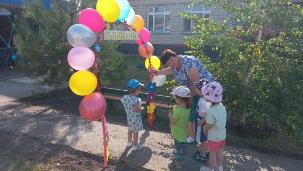 Воспитатель: Ребята для того чтобы пройти волшебную страну вам надо помочь мне собрать лучики для солнышка.
Воспитатель:
Кто только мы соберем солнышко, тогда страна «Обнимания» принимает нас.Ребята собирают солнышко и замок открывается.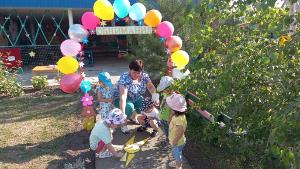 Дети  проходят через арку.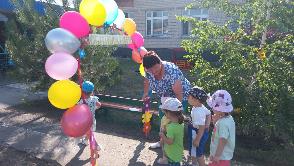 На стенд, вместе с детьми крепят картинку смайлик.
Воспитатель: Первая преграда на пути пройдена. Молодцы! Не так просто дойти до моей дорогой вещи!
Воспитатель: Покажите! Докажите!
                  В сердце есть ли доброта?
                 И скорее подберите,
                 Для объятий пару вы друзья!
                                                Игра  «Найди пару»
Разложены разрезные цветы по количеству детей, каждый берет себе половинку и ищет себе вторую половинку  одно сердце.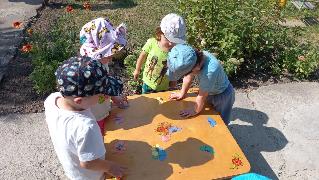 Воспитатель: Молодцы, ребята! Какая картинка лишняя? 
Дети: Сердце
Воспитатель: Давайте его прикрепим на стенд. А в стихотворении было сказано найти пару для объятий. Давайте обнимемся.
Каждый обнимает свою пару.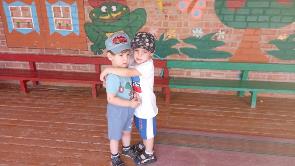 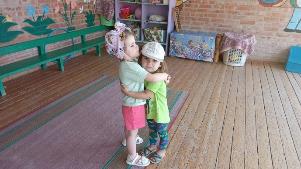 Воспитатель: Отправляемся дальше!
       Игра «Донеси шарик»Дети, в парах. Зажав воздушный шар между собой, доносят его до кольца. Шар не должен падать на пол.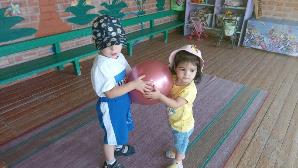 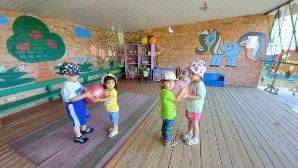 Воспитатель: Какие вы ловкие и дружные! Молодцы! Похлопаем друг другу по ручкам  и обнимемся.
                                      Кто умеет танцевать, 
                                     Дружбу крепко сохранять,
                                     Тот довольно очень ловко, 
                                     Справится с такой уловкой!
                                        Танец «Бум – бум» (Волшебники двора)Воспитатель: А знаете ли вы, что животные тоже умеют и любят обниматься? За неимением рук они обнимаются лапами, шеями, хвостами…                                          (Звучит лай собаки в записи)Воспитатель: Ребята, кто это там лает? Как вы думаете, а чем будут обниматься собаки?Дети: НосикамиВоспитатель: А давайте покажем, как собаки обнимутся носиками.                                  (Дети становятся спинками друг к другу)                                           (Звучит мяуканье кошки в записи)Воспитатель: Ребята, кто это там мяукает? Как вы думаете, а чем будут обниматься кошки?Дети: Хвостиками.Воспитатель: А давайте покажем, как собаки обнимутся хвостиками                                  (Дети становятся спинками друг к другу)Воспитатель: Здорово. С днем объятий поздравляю,                                  Мира и добра желаем.                                 Обнимайте в этот день                                 Всех своих родных, друзей.                                 Чтоб побольше было счастье                                 Нежность дарим в этот день.                                 Обнимайте крепко – крепко                                 И дарите праздник всем!!!!                                            (Дети обнимаются)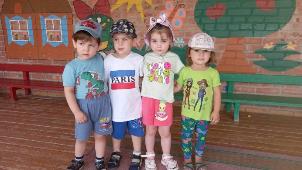 Воспитатель: (Около стенда) Ура! Мы преодолели все преграды! Спасибо, ребята! И вы все сегодня дарили друг другу тепло, дружбу, улыбки и свою любовь. И все наши знаки на стенде об этом говорят. Все эти чувства и эмоции мы с вами прошли. Ведь сегодня день объятий!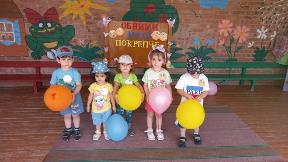 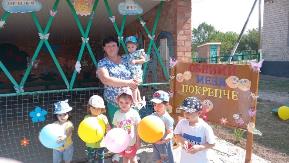 